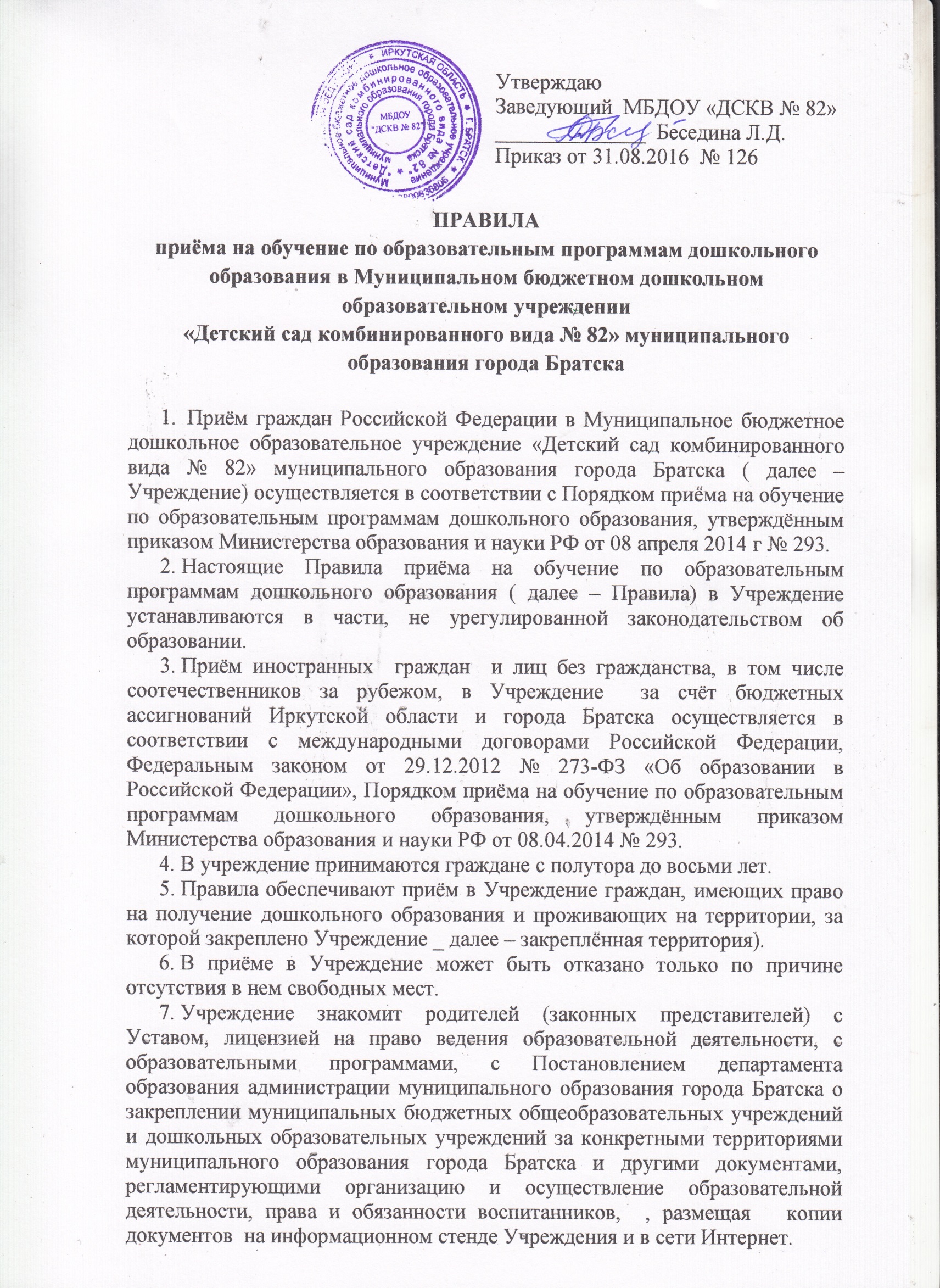 Приём в Учреждение осуществляется в течении всего календарного года при наличии свободных мест.Приём в Учреждение осуществляется по личному заявлению родителя(законного представителя )ребёнка при предъявлении оригинала документа, удостоверяющего личность родителя (законного представителя), либо оригинала документа, удостоверяющего личность иностранного гражданина и лица без гражданства в Российской Федерации в соответствии со статьёй 10 Федерального закона от 25 июля 2002 г от № 115-ФЗ «О правовом положении иностранных граждан в российской Федерации».В заявлении родителями (законными  представителями) ребёнка указываются следующие  сведения:Фамилия, имя, отчество (последнее – при наличии) ребёнка;Дата рождения ребёнка;Фамилия, имя, отчество (последнее – при наличии) родителей (законных представителей) ребёнка;Адрес места жительства ребёнка, его родителей (законных представителей);Контактные телефоны родителей (законных представителей) ребёнка;Примерная форма заявления (Приложение 1) размещается Учреждением на официальном стенде и на официальном сайте Учреждения на сайте в сети Интернет. Приём детей, впервые поступающих в Учреждение, осуществляется на основании медицинского заключения. Для приёма в Учреждение:родители (законные представители) детей, проживающих на закреплённой территории, для зачисления ребёнка в Учреждение дополнительно предъявляют:- оригинал свидетельства о рождении ребёнка или документ, подтверждающий родство заявителя ( или законность представления прав ребёнка);- свидетельство о регистрации по месту жительства или по месту пребывания на закреплённой территории или документ, содержащий сведения о регистрации ребёнка по месту жительства или по месту пребывания;              б) родители (законные представители) детей, являющиеся иностранными гражданами или лицами без гражданства, дополнительно предъявляют документ, подтверждающий родство ( или законность представления прав ребёнка), и документ, подтверждающий право заявителя на пребывание в Российской Федерации.  Иностранные граждане и лица без гражданства все документы представляют на русском языке или вместе с заверенным в установленном порядке переводом на русском языке. Копии предъявляемых документов хранятся в Учреждении на время обучения ребёнка.Дети  с ограниченными возможностями здоровья принимаются на обучение по адаптированной образовательной программе дошкольного образования на основании заявления( примерная форма заявления Приложение2 ), только с согласия родителей (законных представителей) (Приложение3)  и на основании  заключения  психолого-медико-педагогической комиссии. Оригинал паспорта или иного документа, удостоверяющего личность родителей(законных представителей), и другие документы в соответствии с пунктами   10-12  настоящих Правил предъявляются заведующему Учреждению или уполномоченному им должностному лицу в сроки, определяемые учредителем Учреждения, до начала посещения ребёнком Учреждения.Заявление о приёме в Учреждение и прилагаемые к нему документы, предоставляемые родителями (  законными представителями) детей, регистрируются заведующим Учреждения или уполномоченным им должностным лицом, ответственным за приём документов, в журнале  приёма заявлений о приёме в Учреждение.  Согласие на обработку персональных данных родителя (законного представителя) ребёнка и персональных данных ребёнка фиксируется подписью родителей (законных представителей) ребёнка в порядке, установленном законодательством Российской Федерации                                    ( Приложение  4)После регистрации заявления родителям(законным представителям) детей выдаётся расписка ( Приложение 5) в получении документов, содержащая информацию о регистрационном номере заявления о приёме ребёнка в Учреждение, перечне представленных документов. Расписка заверяется подписью лица учреждения, ответственного за приём документов и печатью Учреждения.После приёма документов, указанных в пунктах 10-12 настоящих Правил, Учреждение заключает договор об образовании по образовательным программам дошкольного образования ( далее- договор) с родителями (законными представителями) ребёнка.Заведующий Учреждения издаёт  приказ о зачислении ребёнка в Учреждение  в течении 3 рабочих дней после заключения договора. Приказ в трёхдневный срок после издания размещается на официальном сайте учреждения в сети Интернет.Приложение 1Заведующему МБДОУ «ДСКВ № 82»							Бесединой Л. Д.							___________________________________									(ФИО родителя - полностью)							___________________________________							зарегистрированного(ной)по адресу:							___________________________________							          (индекс, город, улица, дом, квартира)							___________________________________							Тел.:_______________________________заявление	Прошу принять моего ребёнка _____________________________________________							(фамилия, имя, отчество ребёнка, дата рождения)_____________________________________________________________________________на обучение по основной образовательной программе дошкольного образования в МБДОУ «ДСКВ № 82»  в группу общеразвивающей направленностиСведения о ребёнке:1. Направление № ____________ от «______» _______________________________ 20___ г.2. Адрес фактического проживания воспитанника _____________________________________________________________________________3.Мать:_______________________________________________________________________					Ф. И. О.,  телефон_____________________________________________________________________________Отец:_________________________________________________________________________					Ф. И. О., телефон_____________________________________________________________________________К заявлению прилагаются следующие документы:4. С Уставом, лицензией на право ведения образовательной деятельности, с образовательными программами,  с Постановлением департамента образования администрации муниципального образования города Братска о закреплении муниципальных бюджетных общеобразовательных учреждений и дошкольных образовательных учреждений за конкретными территориями муниципального образования г. Братска  и другими документами, регламентирующими организацию и осуществление образовательной деятельности, права и обязанности воспитанников,   ознакомлен(а).«_____»_______________ 20____ г.                     _____________________________________								(личная подпись)Приложение 2                                                                                  Заведующему МБДОУ «ДСКВ № 82»							Бесединой Л. Д.							___________________________________									(ФИО родителя - полностью)							___________________________________							зарегистрированного(ной)по адресу:							___________________________________							          (индекс, город, улица, дом, квартира)							___________________________________							Тел.:_______________________________заявление	Прошу принять моего ребёнка _____________________________________________                                                                          (фамилия, имя, отчество ребёнка, дата рождения  _________________________________________________________________________на обучение по  адаптированной  образовательной программе дошкольного образования в МБДОУ «ДСКВ № 82»  в группу компенсирующей  направленности- для детей  с нарушениями речи,  по рекомендации ТПМПК. Сведения о ребёнке:1. Направление № ____________ от «______» _______________________________ 20___ г.2. Адрес фактического проживания воспитанника _______________________________________________________________________________________________________________3.Мать:_______________________________________________________________________					Ф. И. О.,  телефон_____________________________________________________________________________   Отец:_________________________________________________________________________					Ф. И. О., телефон_____________________________________________________________________________К заявлению прилагаются следующие документы:4.  С Уставом, лицензией на право ведения образовательной деятельности, с образовательными программами,  с Постановлением департамента образования администрации муниципального образования города Братска о закреплении муниципальных бюджетных общеобразовательных учреждений и дошкольных образовательных учреждений за конкретными территориями муниципального образования г. Братска и другими документами, регламентирующими организацию и осуществление образовательной деятельности, права и обязанности воспитанников,   ознакомлен(а).«_____»_______________ 20____ г.                     _____________________________________								(личная подпись)Приложение 3СОГЛАСИЕ   на обучение ребенка  по адаптированной   образовательной программе для детей с нарушениями речи   Я,  _____________________________________________________________________,(Ф.И.О. матери (или: отца/законного представителя) ребенкаявляющаяся (ийся) __________________________________________________________(матерью/отцом/законным представителем)                                                                                                                    ребёнка ________________________________________________________,                                                                           ФИО ребёнка, дата рожденияруководствуясь ч. 3 ст. 55 Федерального закона от 29.12.2012 N 273-ФЗ    "Об   образовании   в Российской  Федерации" и на основании  Заключения  Территориальной (Центральной) Психолого-Медико-Педагогической Комиссии (ТПМПК),                                                              выписка из протокола  от "___"________20  ____ г. N  __,                                                                                                          заявляю  о согласии на обучение _____________________________ по адаптированной                                                                          ФИО ребёнка                                                                                                         образовательной программе  для детей с нарушениями речи в МБДОУ «ДСКВ № 82»                                                     "___"________ ____ г.                                                                                                            ___________________                                                                                                                              (подпись)Приложение 4СОГЛАСИЕродителя (законного представителя) воспитанника                                                                  дошкольного образовательного учреждения на обработку персональных данных воспитанникаЯ,____________________________________________________________________________(фамилия, имя, отчество)законный представитель ________________________________________________________                                       (указать кто именно: отец, мать, опекун, попечитель)воспитанника (далее — Воспитанник)  _____________________________________________________________________________                              (фамилия, имя, отчество воспитанника; число, месяц, год рождения)зарегистрированного по адресу  (место регистрации)даю согласие предоставить (и предоставлять в дальнейшем в случае изменения) для размещения в базе данных и дальнейшей обработки в Муниципальном дошкольном образовательном учреждении «Детский сад комбинированного вида № 82» (далее - ДОУ), расположенного по адресу: г. Братск, ул. Курчатова, 44, достоверные и документированные персональные данные Воспитанника:1. Фамилия, имя, отчество;2. Дата и место рождения;3. Данные свидетельства о рождении;4. Адрес места жительства (регистрации и фактический), телефон;5. Сведения, дающие право на социальные льготы (сирота, инвалид);6. Результаты предварительных и периодических медицинских осмотров;7. Место работы и телефон законного представителя Воспитанника.Я согласен(а), что персональные данные Воспитанника будут использованы в целях, связанных с его обучением, учётом и оценкой объёмов и качества обучения в ДОУ, на весь период обучения, а также на установленный период хранения в архиве документов, содержащих персональные данные.Я ознакомлен(а), что обработка персональных данных включает в себя: получение, использование, накопление, обновление, передачу, хранение, обезличивание, блокирование, уничтожение. Я предупрежден(а), что имею бесплатный доступ к персональным данным Воспитанника и право на полную информацию об их содержании. Я заявляю, что использование и распространение информации, касающейся частной жизни Воспитанника, не должно осуществляться без моего письменного согласия.Я согласен (а) со следующими действиями с персональными данными Воспитанника:- обработка персональных данных в защищённой в установленном порядке автоматизированной информационной системе образовательного учреждения АИС-«Комплектование»;- обработка персональных данных, защищённых в установленном порядке, без использования средств автоматизации.Данное согласие может быть отозвано полностью или частично по моей инициативе на основании личного письменного заявления, в т.ч. и в случае ставших мне известными фактов нарушения прав Воспитанника при обработке персональных данных.Мне известно, что в случае отзыва настоящего согласия оператор вправе продолжить обработку персональных данных без моего согласия субъекта персональных данных при наличии оснований, установленных действующим законодательством.Настоящее согласие действительно на весь период пребывания воспитанника в ДОУ.«_____»____________201  г.	          __________________________________________  								(подпись, расшифровка подписи) 				Приложение 5Расписка в получении документов, представленных при приеме ребенка в МБДОУ «ДСКВ № 82»Заведующий МБДОУ «ДСКВ № 82»                                           	   Л.Д.Беседина№ п/пНаименование документаЛичная подпись1Свидетельство о рождении ребёнка2Медицинская карта3Свидетельство (справка) о регистрации ребёнка по месту жительства4Согласие на обработку персональных данных№ п/пНаименование документаЛичная подпись1Свидетельство о рождении ребёнка2Медицинская карта3Свидетельство (справка) о регистрации ребёнка по месту жительства4Согласие на обработку персональных данных5Согласие на обучение по адаптированной образовательной программе Регистрационный номер заявленияПеречень представленных документовКол-во листовМедицинская картаСвидетельство о рождении ребёнкаСвидетельство (справка) о месте регистрации ребёнка по месту жительстваСогласие на обработку персональных данныхСогласие на обучение  по адаптированной образовательной программе для детей с нарушениями речи